Film Festival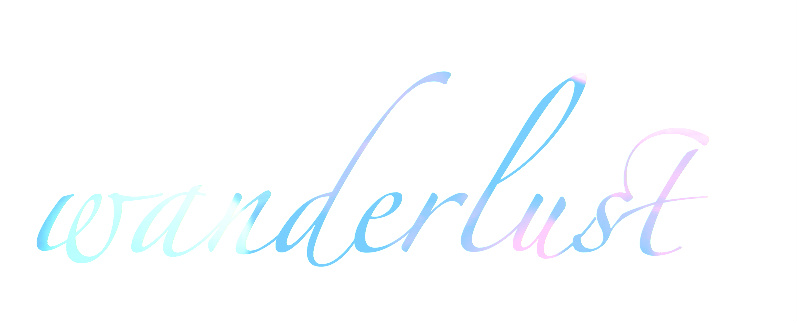 Jaisalmer 2014Wanderlust Film Festival kick starts at JaisalmerTo showcase 24 films over 3 days of screenings October 30th, 2014, JaisalmerWanderlust Film Festival, a unique travelling film festival kicked off today at Mystic Jaisalmer Resort here today. It is a one-of-its-kind film festival, which focuses on cinema that depicts travel. The festival will screen 24 films over the next 3 days. These films include entries received from different countries all around the world.  The schedule of films to be screened is as follows:31st October, 2014
6:30 pm to 10:40 pm

Red Carpet Opening Screenings 
Hit the Road: India, Armenia  (1 Hr, 20 Min.)
The Unclean, Iran (19 Min.)
Poop on Poverty, South Africa/ Denmark (6 Min.)
Gasoline Fumes, USA (4 Min.)
Pietas of the Wind, Italy (7 Min.) 
Grand Canyon, USA (9 Min.) 
Love at First Sight, UK/Spain (14 Min.) 
Alien, Czech Republic (8 Min.) 
Daughter are like their Mothers, Italy (1 Hr, 8 Min)

1st November, 2014
8 pm - 11 pm

El Balsero, Colombia (9 min) 
Hibernation, Spain (17 Min.) 
My Beautiful Village Bhinmal, India (25 Min.) 
Four and Five, UK (7 Min) 
En Stein, Norway (2 Min.) 
The Affluent Hermit, Sweden (1 Hr, 4 Min.) 

2nd November
6 pm - 10:15 pm

The Confluence, India (26 Min.) 
Shoulder Width Apart, USA (3 Min.) 
Titanic Love, England (22 Min.) 
Le Bonheur, France (1 Hr, 34 Min.) 
Max A Doha Story, Spain (20 Min.) 
Patika, Turkey/France (22 Min.) 
Gila, USA (9 Min.) 
I've Been a Sweeper, Ireland (12 Min.) 
Henry Lives, UK (3 Min.) 

Venue for 31st October and 2nd November: Mystic Jaisalmer, Near Airforce Circle, Dhibba Para, Old City, JaisalmerVenue for 1st November: Sam Sand Dunes, JaisalmerFilms with Festival Credits:-The Unclean (Iran) - Cannes Film Festival Short Film Corner /France/ unclean 2014Selection for 12th International Festival Signes de Nuit / Paris 2014Patika (France/Turkey) - Best Short Film, International Ankara Film Festival 2014 (Turkey)Best Short Film, Ataşehir Short Film Festival 2014 (Turkey)Best Short Film, İTÜ Short Film Festival 2014 (Turkey)Best Third Short Film, Filmfestival Turkey/Germany in Nürnberg 2014 (Germany)The Golden Egg Best Film Award, Los Angeles Turkish Film Festival 2014 (U.S.A.) Best Third Film, !f International Independent Film Festival 2014 (Turkey)Alien (Czech Republic) - festival FIFES - 1. Filmski festival smijeha - Zagreb – Chorvatsko (2013)Golden Kuker – Sofia – Bulgaria (2013)4th Anifilm – Festival of animated films – Třeboň – Czech republic (2013)Chilemonos International Animation Festival - 8 May 2013 - 12 May 2013 – CHILE Love at First Sight (UK/Spain) - Grand Prix of the Festival - Festival International Du Film De Vébron 2014 (France);Jury Award - Fiction - 10th Muestra Internacional De Cortometraje Ixtenco 2014 (Mexico);Audience Award - 2nd Shorts@Fringe 2014 (Portugal);Le Bonheur (France) - It has been made without any tv channel fund and the film is released in movie theaters in France since the begining of the year 2013. Titanic Love (England) - Winner of The Best Short Film - UK MVSA Awards - Black International Film Festival - Nov 2012Winner of The Best Screenplay - Los Angeles Comedy Festival - Hollywood -Nov 2012
Winner of Best of The Block/Festival Highlight Film - Kontrast FilmMy Beautiful Village Bhinmal (India) - selected in Rolling Frame Film Festival, Bangalore-2014 and Won "Best Documentary-Writing" Award(http://www.rollingframes.in/selected-movies), It is also selected in "Ekotopfilm Junior Film Festival, Slovak Republic, Europe-2014(http://www.ekotopfilm.sk/en/) and Pink City Short Film Festival, Jaipur-2014(http://www.pcisff.in/results-of-the-festival)The main aim of the festival is to celebrate the spirit of travelling and exploring the world through the lens of cinema. The festival also looks to promote travel and bring together people bound by the common emotion of wanderlust. The information on the event and registration can be accessed here www.wanderlustfestival.weebly.comWanderlust Festival is being organized by Aditi Sharma and Ashraf Ali. The media partner is Apple Box Films, a New Delhi based Media Company and Mystic Jaisalmer with Indian Short Films Network as online partner. Wanderlust Film FestivalAditi SharmaFestival Director# +91 9911513144Ashraf AliFestival Partner# +91 9672730954Mohan RadiyaMedia Director# +91 9769056908wanderlustfilmfestival@gmail.comwww.wanderlustfestival.weebly.com